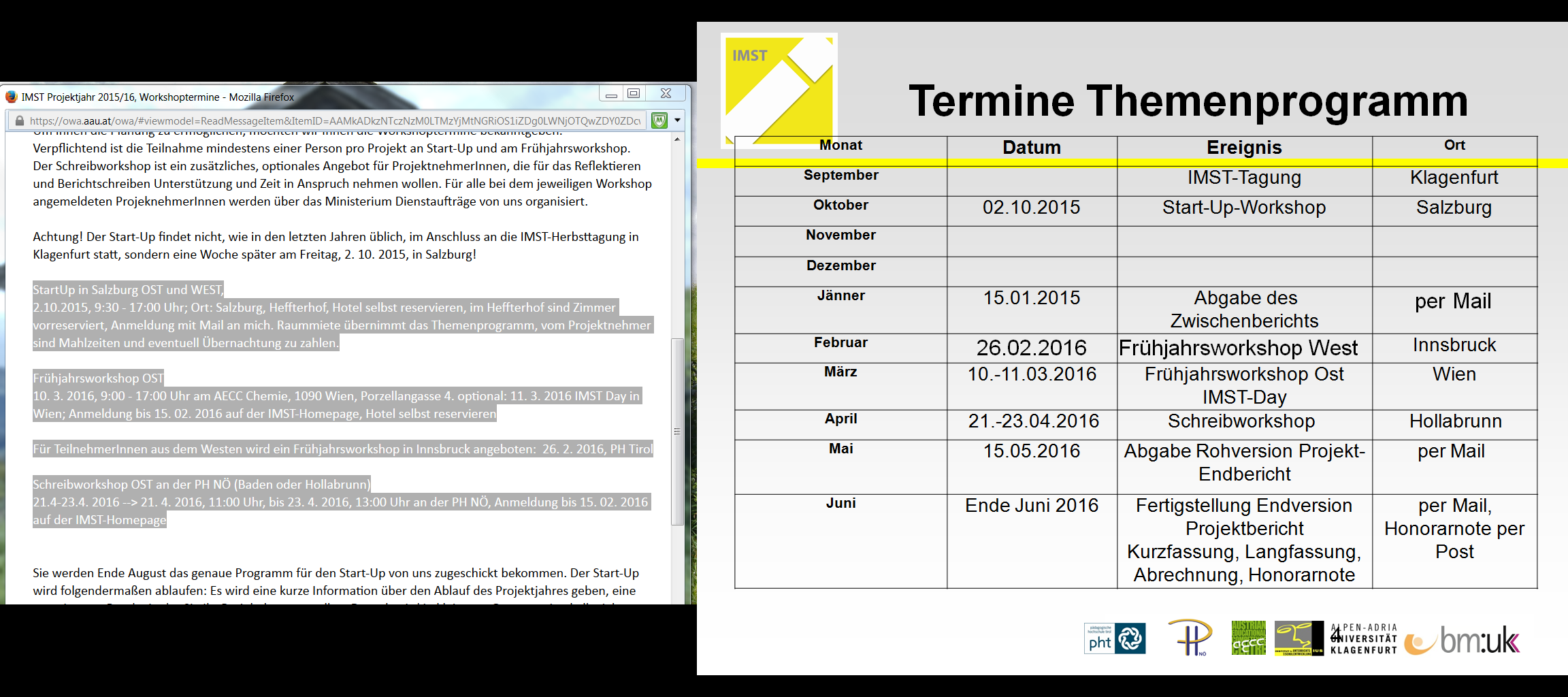 Workshops mit AnmeldeterminenStartUp in Salzburg OST und WEST,
2.10.2015, 9:30 - 17:00 Uhr; Ort: Salzburg, Heffterhof, Hotel selbst reservieren, im Heffterhof sind Zimmer vorreserviert, Anmeldung mit Mail an mich. Raummiete übernimmt das Themenprogramm, vom Projektnehmer sind Mahlzeiten und eventuell Übernachtung zu zahlen.

Frühjahrsworkshop OST
10. 3. 2016, 9:00 - 17:00 Uhr am AECC Chemie, 1090 Wien, Porzellangasse 4. optional: 11. 3. 2016 IMST Day in Wien; Anmeldung bis 15. 02. 2016 auf der IMST-Homepage, Hotel selbst reservierenFür TeilnehmerInnen aus dem Westen wird ein Frühjahrsworkshop in Innsbruck angeboten:  26. 2. 2016, PH TirolSchreibworkshop OST an der PH NÖ (Baden oder Hollabrunn)
21.4-23.4. 2016 --> 21. 4. 2016, 11:00 Uhr, bis 23. 4. 2016, 13:00 Uhr an der PH NÖ, Anmeldung bis 15. 02. 2016 auf der IMST-Homepage